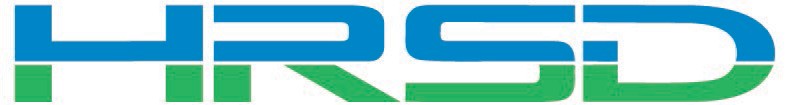 PUBLIC NOTICEJanuary 8, 2023To Whom It May Concern:Re: Notice of Agency Review Period for Hampton Roads Sanitation District’s Boat Harbor SWIFT Treatment Plant Transmission Force Main Section 1 - Subaqueous ProjectReply to: projects@hrsd.com or HRSD care of Lisa Bolen, PO Box 5911, Virginia Beach, VA, 23471- 0911, with subject line “Boat Harbor FM1”In compliance with Section 7 of the Virginia Clean Water Revolving Loan Fund’s Procedural Guidelines, Hampton Roads Sanitation District (HRSD) is providing the public the opportunity to review the enclosed documents and provide comments for a period of 30 days. The documents include the Basis of Design Report (BODR) and Alternatives Analyses documents and the Environmental Assessment (EA) prepared for HRSD’s Boat Harbor Transmission Force Main Section 1 - Subaqueous (BH015710, FM1), also known as the Boat Harbor Underwater Transmission Pipe Installation Project.U.S. Environmental Protection Agency (EPA) selected HRSD to submit an application for credit assistance for the SWIFT Program, which includes the Boat Harbor and Nansemond SWIFT projects.  An Environmental Questionnaire was prepared by HRSD on behalf of the EPA as part of EPA’s obligations under the National Environmental Policy Act of 1969 for the issuance of financing to HRSD under the Water Infrastructure Finance and Innovation Act (WIFIA). The environmental analyses presented in the WIFIA Environmental Questionnaire has been reformatted into the enclosed document to meet the Virginia Department of Environmental Quality’s (VDEQ’s) EA guidelines. EPA developed  a Programmatic Environmental Assessment (PEA) to analyze potential environmental impacts of projects under the WIFIA program, for which a Finding of No Significant Impact (FONSI) was finalized on April 27, 2018. EPA issued a FONSI Adequacy Memorandum for the HRSD Boat Harbor/Nansemond SWIFT Projects on August 31, 2021. The PEA and supplemental Environmental Questionnaire provides a streamlined NEPA compliance path for WIFIA applicants.HRSD has also applied and been approved for state funding of the Boat Harbor projects via the Virginia Clean Water Revolving Loan Fund (Fund), which was established as a renewing source of low-interest loan funding for improvements to publicly owned wastewater systems. The Fund is separate, permanent, and perpetual with all principal and interest repaid into the Fund used to finance other projects. The  State Water Control Board (SWCB) is responsible for developing the policies and procedures for the Fund and has delegated responsibility for management of the day-to-day operations of the Fund to the Clean Water Financing and Assistance Program (CWFAP) of the VDEQ.The Proposed Action evaluated in the EA is the construction of Boat Harbor Treatment Plant Transmission FM1, the primarily subaqueous portion of HRSD’s overall Boat Harbor SWIFT project. The infrastructure is necessary to complete the overall project, which ultimately would include a newPO Box 5911, Virginia Beach, VA 23471-0911 • 757.460.7000Commissioners:  Stephen C. Rodriguez, Chair • Frederick N. Elofson, CPA, Vice-Chair • Vishnu K. Lakdawala, PhDMichael E. Glenn • Willie Levenston, Jr. • Elizabeth A. Taraski, PhD • Nancy J. Stern • Ann W. Templemanwww.hrsd.com Public Notice January 8, 2023Page 236.5-million gallons per day (MGD) pump station and a new on-land transmission force main connecting FM1 to advanced treatment facilities at HRSD’s existing Nansemond Treatment Plant in Suffolk. Construction of FM1 is scheduled to begin in May 2023. HRSD is concurrently pursuing a Categorical Exclusion for the Boat Harbor Treatment Plant Pump Station Conversion (BH015700). A separate EA has been prepared for the Boat Harbor Treatment Plant Transmission Force Main Section 2- Land (BH015720, FM2).Pursuant to Section 7 of the Virginia Clean Water Revolving Loan Fund’s Procedural Guidelines, the BODR, Alternatives Analyses documents, and the EA documents are available for public review and comment; comments will be accepted until February 9, 2023. Comments can be submitted electronically with the subject line “Boat Harbor FM1” to: projects@hrsd.com or sent to HRSD care of Lisa Bolen, PO Box 5911, Virginia Beach, VA, 23471-0911. A record will be kept of all comments received. If you  have any questions, please contact Lisa Bolen by telephone at (757) 460-7000 or by email at the address above.Please click the corresponding links below to view these documents:Alternative Analysis Documents Basis of Design Report Environmental Assessment for Public Review May 2022 Environmental Assessment for Public Review January 2023 Permit Design Drawings 50% 